KNEE SOCIETY SCORE: PRE-OPOBJEKTIVE KNIEBEURTEILUNG (vom Operateur auszufüllen)SYMPTOME				 Maximale Punktezahl (25 Punkte)PATIENTENZUFRIEDENHEIT (vom Patienten auszufüllen)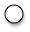 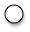 Maximale Punktezahl (40 Punkte)Maximale Punktezahl (40 Punkte)PATIENTENERWARTUNG  (vom Patienten auszufüllen) 	KÖRPERLICHE AKTIVITÄTEN (vom Patienten ausfüllen)MÖGLICHE AKTIVITÄTENBitte wählen Sie die 3 für Sie wichtigsten Aktivitäten aus.MAXIMALE PUNKTEZAHL (100 Punkte) 